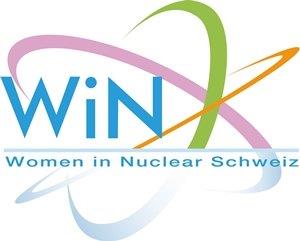 WiN SwitzerlandWiN SwitzerlandChapter presidentHelena LonerChapter board membersHelena Loner / nuclear power plant KKLRuth Schmid / communication swissnuclearSara Tania Mongelli / radioactive waste disposal Axpo Power AGNumber of members47Chapter accepted by WiN Global1995Nuclear power infrastructure5 NPPs at 4 sites1 research reactors (University Lausanne)1 interim storage facilityNo minesNuclear medical applicationsThere are several university hospitals which do also research.At PSI: Centre for Proton Therapy, cooperation with the University Children’s Hospital in Zürich. It operates the worldwide first compact scanning gantry for the irradiation of deep-seated tumours and ocular melanoma with proton beam.Waste management philosophyIntermediate storage in one central surface facility (ZWILAG) and on plant sites (no export allowed). Future deep geological repository in opalinus clay within northern Switzerland. Site selection ongoing, decision due around 2020, construction starting around 2030, storage from 2050 onwards.ResearchNuclear research and education is still done at the federal technical universities ETH Zurich (Prof. Prasser) and EPFL Lausanne (Prof. Pautz), as well as at Paul Scherrer Institute, Nuclear Energy and Safety Dept. Focus: decommissioning, materials ageing, fuel cladding, fluid dynamics.Post-FukushimaSwitzerland took part in the EU-stress tests. The results were outstanding. Further safety technical improvements were implemented following ENSI demands (enhancing of safety margins). However, already in late spring 2011 the Federal Government decided to phase out nuclear and push new renewable production (subsidies).Swiss nuclear energy is in a difficult market situation. The massive German subsidies for new renewables have destroyed the central European electricity prices. Phase outs for economic reasons are becoming more and more likely. 